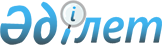 О внесении изменений и дополнений в решение Иртышского районного маслихата (XXVI сессия, V созыв) от 25 декабря 2013 года № 115-26-5 "О бюджете Иртышского района на 2014 - 2016 годы"Решение маслихата Иртышского района Павлодарской области от 30 апреля 2014 года № 133-30-5. Зарегистрировано Департаментом юстиции Павлодарской области 13 мая 2014 года № 3798      Примечание РЦПИ.

      В тексте документа сохранена пунктуация и орфография оригинала.

      В соответствии с подпунктом 4) пункта 2 статьи 106, пунктом 5 статьи 109 Бюджетного кодекса Республики Казахстан от 4 декабря 2008 года, подпунктом 1) пункта 1 статьи 6 Закона Республики Казахстан "О местном государственном управлении и самоуправлении в Республике Казахстан", решением Павлодарского областного маслихата от 14 апреля 2014 года № 260/30 "О внесении изменений и дополнений в решение областного маслихата (XXVI (внеочередная) сессия, V созыв) от 13 декабря 2013 года № 198/26 "Об областном бюджете на 2014 - 2016 годы", Иртышский районный маслихат РЕШИЛ:



      1. Внести в решение Иртышского районного маслихата (XXVI сессия, V созыв) от 25 декабря 2013 года № 115-26-5 "О бюджете Иртышского района на 2014 - 2016 годы" (зарегистрировано в Реестре государственной регистрации нормативных правовых актов под № 3662, опубликовано 18 января 2014 года в газетах "Иртыш" и "Ертіс нұры") следующие изменения и дополнения:



      в пункте 1:

      в подпункте 1):

      цифры "3 681 260" заменить цифрами "3 778 763";

      цифры "354 714" заменить цифрами "361 926";

      цифры "3 318 809" заменить цифрами "3 409 100";

      в подпункте 2) цифры "3 689 108" заменить цифрами "3 823 180";

      в подпункте 5) цифры "-40 298" заменить цифрами "-76 867";

      в подпункте 6) цифры "40 298" заменить цифрами "76 867";



      в пункте 3 цифры "5 437" заменить цифрами "4 937";



      приложение 1 к указанному решению изложить в новой редакции согласно приложению к настоящему решению.



      2. Контроль за исполнением настоящего решения возложить на постоянную комиссию Иртышского районного маслихата по экономике, бюджету и социальной политике.



      3. Настоящее решение вводится в действие с 1 января 2014 года.      Председатель внеочередной

      сессии                                     Ж. Беспаев      Секретарь Иртышского

      районного маслихата                        Ж. Беспаев

Приложение               

к решению Иртышского районного маслихата

(ХХХ внеочередная сессия, V созыв)   

от 30 апреля 2014 года № 133-30-5    Приложение 1           

к решению Иртышского районного  

маслихата (ХXVI сессия, V созыв) 

от 25 декабря 2013 года № 115-26-5 Бюджет Иртышского района на 2014 год

(с изменениями и дополнениями)
					© 2012. РГП на ПХВ «Институт законодательства и правовой информации Республики Казахстан» Министерства юстиции Республики Казахстан
				КатегорияКатегорияКатегорияКатегорияСумма на 2014 год (тыс. тенге)КлассКлассКлассСумма на 2014 год (тыс. тенге)ПодклассПодклассСумма на 2014 год (тыс. тенге)НаименованиеСумма на 2014 год (тыс. тенге)12345I. ДОХОДЫ37787631Налоговые поступления36192601Подоходный налог1701382Индивидуальный подоходный налог17013803Социальный налог1192941Социальный налог11929404Hалоги на собственность639241Hалоги на имущество189503Земельный налог29404Hалог на транспортные средства250345Единый земельный налог1700005Внутренние налоги на товары, работы и услуги58802Акцизы8903Поступления за использование природных и других ресурсов18704Сборы за ведение предпринимательской и профессиональной деятельности312008Обязательные платежи, взимаемые за совершение юридически значимых действий и (или) выдачу документов уполномоченными на то государственными органами или должностными лицами26901Государственная пошлина26902Неналоговые поступления721701Доходы от государственной собственности38705Доходы от аренды имущества, находящегося в государственной собственности38657Вознаграждения по кредитам, выданным из государственного бюджета506Прочие неналоговые поступления33471Прочие неналоговые поступления33473Поступления от продажи основного капитала52003Продажа земли и нематериальных активов5201Продажа земли4792Продажа нематериальных активов414Поступления трансфертов340910002Трансферты из вышестоящих органов государственного управления34091002Трансферты из областного бюджета3409100Функциональная группаФункциональная группаФункциональная группаФункциональная группаФункциональная группаСумма на 2014 год (тыс. тенге)Функциональная подгруппаФункциональная подгруппаФункциональная подгруппаФункциональная подгруппаСумма на 2014 год (тыс. тенге)Администратор бюджетных программАдминистратор бюджетных программАдминистратор бюджетных программСумма на 2014 год (тыс. тенге)ПрограммаПрограммаСумма на 2014 год (тыс. тенге)НаименованиеСумма на 2014 год (тыс. тенге)123456II. ЗАТРАТЫ382318001Государственные услуги общего характера2760731Представительные, исполнительные и другие органы, выполняющие общие функции государственного управления239157112Аппарат маслихата района (города областного значения)14252001Услуги по обеспечению деятельности маслихата района (города областного значения)14252122Аппарат акима района (города областного значения)56884001Услуги по обеспечению деятельности акима района (города областного значения)56004003Капитальные расходы государственного органа880123Аппарат акима района в городе, города районного значения, поселка, села, сельского округа168021001Услуги по обеспечению деятельности акима района в городе, города районного значения, поселка, села, сельского округа166971022Капитальные расходы государственного органа250032Капитальные расходы подведомственных государственных учреждений и организаций8002Финансовая деятельность18406452Отдел финансов района (города областного значения)18406001Услуги по реализации государственной политики в области исполнения бюджета района (города областного значения) и управления коммунальной собственностью района (города областного значения)16139003Проведение оценки имущества в целях налогообложения767011Учет, хранение, оценка и реализация имущества, поступившего в коммунальную собственность15005Планирование и статистическая деятельность18510453Отдел экономики и бюджетного планирования района (города областного значения)18510001Услуги по реализации государственной политики в области формирования и развития экономической политики, системы государственного планирования и управления района (города областного значения)18210004Капитальные расходы государственного органа30002Оборона75581Военные нужды7558122Аппарат акима района (города областного значения)7558005Мероприятия в рамках исполнения всеобщей воинской обязанности755804Образование16979111Дошкольное воспитание и обучение180202123Аппарат акима района в городе, города районного значения, поселка, села, сельского округа105620004Обеспечение деятельности организаций дошкольного воспитания и обучения89346041Реализация государственного образовательного заказа в дошкольных организациях образования16274464Отдел образования района (города областного значения)74582040Реализация государственного образовательного заказа в дошкольных организациях образования745822Начальное, основное среднее и общее среднее образование1438094123Аппарат акима района в городе, города районного значения, поселка, села, сельского округа2857005Организация бесплатного подвоза учащихся до школы и обратно в сельской местности2857464Отдел образования района (города областного значения)1435237003Общеобразовательное обучение1386592006Дополнительное образование для детей486459Прочие услуги в области образования79615464Отдел образования района (города областного значения)79115001Услуги по реализации государственной политики на местном уровне в области образования13984005Приобретение и доставка учебников, учебно-методических комплексов для государственных учреждений образования района (города областного значения)14534007Проведение школьных олимпиад, внешкольных мероприятий и конкурсов районного (городского) масштаба1216015Ежемесячная выплата денежных средств опекунам (попечителям) на содержание ребенка-сироты (детей-сирот), и ребенка (детей), оставшегося без попечения родителей12929067Капитальные расходы подведомственных государственных учреждений и организаций36452472Отдел строительства, архитектуры и градостроительства района (города областного значения)500037Строительство и реконструкция объектов образования50005Здравоохранение3409Прочие услуги в области здравоохранения340123Аппарат акима района в городе, города районного значения, поселка, села, сельского округа340002Организация в экстренных случаях доставки тяжелобольных людей до ближайшей организации здравоохранения, оказывающей врачебную помощь34006Социальная помощь и социальное обеспечение1179392Социальная помощь96433123Аппарат акима района в городе, города районного значения, поселка, села, сельского округа14694003Оказание социальной помощи нуждающимся гражданам на дому14694451Отдел занятости и социальных программ района (города областного значения)81739002Программа занятости25258004Оказание социальной помощи на приобретение топлива специалистам здравоохранения, образования, социального обеспечения, культуры, спорта и ветеринарии в сельской местности в соответствии с законодательством Республики Казахстан3805005Государственная адресная социальная помощь1355006Оказание жилищной помощи174007Социальная помощь отдельным категориям нуждающихся граждан по решениям местных представительных органов41350010Материальное обеспечение детей-инвалидов, воспитывающихся и обучающихся на дому600014Оказание социальной помощи нуждающимся гражданам на дому3866016Государственные пособия на детей до 18 лет2674017Обеспечение нуждающихся инвалидов обязательными гигиеническими средствами и предоставление услуг специалистами жестового языка, индивидуальными помощниками в соответствии с индивидуальной программой реабилитации инвалида2527023Обеспечение деятельности центров занятости населения1309Прочие услуги в области социальной помощи и социального обеспечения21506451Отдел занятости и социальных программ района (города областного значения)21506001Услуги по реализации государственной политики на местном уровне в области обеспечения занятости и реализации социальных программ для населения20903011Оплата услуг по зачислению, выплате и доставке пособий и других социальных выплат60307Жилищно-коммунальное хозяйство12981881Жилищное хозяйство17646123Аппарат акима района в городе, города районного значения, поселка, села, сельского округа98007Организация сохранения государственного жилищного фонда города районного значения, поселка, села, сельского округа98458Отдел жилищно-коммунального хозяйства, пассажирского транспорта и автомобильных дорог района (города областного значения)13274004Обеспечение жильем отдельных категорий граждан13274464Отдел образования района (города областного значения)3874026Ремонт объектов в рамках развития городов и сельских населенных пунктов по Дорожной карте занятости -20203874472Отдел строительства, архитектуры и градостроительства района (города областного значения)400004Проектирование, развитие, обустройство и (или) приобретение инженерно-коммуникационной инфраструктуры4002Коммунальное хозяйство1235806123Аппарат акима района в городе, города районного значения, поселка, села, сельского округа16508014Организация водоснабжения населенных пунктов16508458Отдел жилищно-коммунального хозяйства, пассажирского транспорта и автомобильных дорог района (города областного значения)63164012Функционирование системы водоснабжения и водоотведения62364026Организация эксплуатации тепловых сетей, находящихся в коммунальной собственности районов (городов областного значения)800472Отдел строительства, архитектуры и градостроительства района (города областного значения)1156134058Развитие системы водоснабжения и водоотведения в сельских населенных пунктах11561343Благоустройство населенных пунктов44736123Аппарат акима района в городе, города районного значения, поселка, села, сельского округа38456008Освещение улиц населенных пунктов21597009Обеспечение санитарии населенных пунктов6352010Содержание мест захоронений и погребение безродных200011Благоустройство и озеленение населенных пунктов10307458Отдел жилищно-коммунального хозяйства, пассажирского транспорта и автомобильных дорог района (города областного значения)6280016Обеспечение санитарии населенных пунктов628008Культура, спорт, туризм и информационное пространство1452971Деятельность в области культуры71324123Аппарат акима района в городе, города районного значения, поселка, села, сельского округа37777006Поддержка культурно-досуговой работы на местном уровне37777457Отдел культуры, развития языков, физической культуры и спорта района (города областного значения)33547003Поддержка культурно-досуговой работы335472Спорт3868457Отдел культуры, развития языков, физической культуры и спорта района (города областного значения)3868009Проведение спортивных соревнований на районном (города областного значения) уровне2678010Подготовка и участие членов сборных команд района (города областного значения) по различным видам спорта на областных спортивных соревнованиях11903Информационное пространство50001456Отдел внутренней политики района (города областного значения)10835002Услуги по проведению государственной информационной политики через газеты и журналы10295005Услуги по проведению государственной информационной политики через телерадиовещание540457Отдел культуры, развития языков, физической культуры и спорта района (города областного значения)39166006Функционирование районных (городских) библиотек38333007Развитие государственного языка и других языков народа Казахстана8339Прочие услуги по организации культуры, спорта, туризма и информационного пространства20104456Отдел внутренней политики района (города областного значения)11902001Услуги по реализации государственной политики на местном уровне в области информации, укрепления государственности и формирования социального оптимизма граждан10074003Реализация мероприятий в сфере молодежной политики1828457Отдел культуры, развития языков, физической культуры и спорта района (города областного значения)8202001Услуги по реализации государственной политики на местном уровне в области культуры, развития языков, физической культуры и спорта820210Сельское, водное, лесное, рыбное хозяйство, особо охраняемые природные территории, охрана окружающей среды и животного мира, земельные отношения1003151Сельское хозяйство43363453Отдел экономики и бюджетного планирования района (города областного значения)8170099Реализация мер по оказанию социальной поддержки специалистов8170462Отдел сельского хозяйства района (города областного значения)18111001Услуги по реализации государственной политики на местном уровне в сфере сельского хозяйства17811006Капитальные расходы государственного органа300473Отдел ветеринарии района (города областного значения)17082001Услуги по реализации государственной политики на местном уровне в сфере ветеринарии8280006Организация санитарного убоя больных животных6590007Организация отлова и уничтожения бродячих собак и кошек829010Проведение мероприятий по идентификации сельскохозяйственных животных13836Земельные отношения9498463Отдел земельных отношений района (города областного значения)9498001Услуги по реализации государственной политики в области регулирования земельных отношений на территории района (города областного значения)94989Прочие услуги в области сельского, водного, лесного, рыбного хозяйства, охраны окружающей среды и земельных отношений47454473Отдел ветеринарии района (города областного значения)47454011Проведение противоэпизоотических мероприятий4745411Промышленность, архитектурная, градостроительная и строительная деятельность184582Архитектурная, градостроительная и строительная деятельность18458472Отдел строительства, архитектуры и градостроительства района (города областного значения)18458001Услуги по реализации государственной политики в области строительства, архитектуры и градостроительства на местном уровне9858013Разработка схем градостроительного развития территории района, генеральных планов городов районного (областного) значения, поселков и иных сельских населенных пунктов860012Транспорт и коммуникации896411Автомобильный транспорт83939123Аппарат акима района в городе, города районного значения, поселка, села, сельского округа78434013Обеспечение функционирования автомобильных дорог в городах районного значения, поселках, селах, сельских округах8121045Капитальный и средний ремонт автомобильных дорог улиц населенных пунктов70313458Отдел жилищно-коммунального хозяйства, пассажирского транспорта и автомобильных дорог района (города областного значения)5505023Обеспечение функционирования автомобильных дорог55059Прочие услуги в сфере транспорта и коммуникаций5702458Отдел жилищно-коммунального хозяйства, пассажирского транспорта и автомобильных дорог района (города областного значения)5702024Организация внутрипоселковых (внутригородских), пригородных и внутрирайонных общественных пассажирских перевозок570213Прочие446603Поддержка предпринимательской деятельности и защита конкуренции7376469Отдел предпринимательства района (города областного значения)7376001Услуги по реализации государственной политики на местном уровне в области развития предпринимательства и промышленности6141003Поддержка предпринимательской деятельности813004Капитальные расходы государственного органа4229Прочие37284123Аппарат акима района в городе, города районного значения, поселка, села, сельского округа17270040Реализация мер по содействию экономическому развитию регионов в рамках Программы "Развитие регионов"17270452Отдел финансов района (города областного значения)4937012Резерв местного исполнительного органа района (города областного значения)4937458Отдел жилищно-коммунального хозяйства, пассажирского транспорта и автомобильных дорог района (города областного значения)15077001Услуги по реализации государственной политики на местном уровне в области жилищно-коммунального хозяйства, пассажирского транспорта и автомобильных дорог1507714Обслуживание долга51Обслуживание долга5452Отдел финансов района (города областного значения)5013Обслуживание долга местных исполнительных органов по выплате вознаграждений и иных платежей по займам из областного бюджета515Трансферты267951Трансферты26795452Отдел финансов района (города областного значения)26795006Возврат неиспользованных (недоиспользованных) целевых трансфертов26795III. ЧИСТОЕ БЮДЖЕТНОЕ КРЕДИТОВАНИЕ32450Бюджетные кредиты3611410Сельское, водное, лесное, рыбное хозяйство, особо охраняемые природные территории, охрана окружающей среды и животного мира, земельные отношения361141Сельское хозяйство36114453Отдел экономики и бюджетного планирования района (города областного значения)36114006Бюджетные кредиты для реализации мер социальной поддержки специалистов36114Погашение бюджетных кредитов36645Погашение бюджетных кредитов366401Погашение бюджетных кредитов36641Погашение бюджетных кредитов, выданных из государственного бюджета3664IV. САЛЬДО ПО ОПЕРАЦИЯМ С ФИНАНСОВЫМИ АКТИВАМИ0V. ДЕФИЦИТ (ПРОФИЦИТ) БЮДЖЕТА-76867VI. ФИНАНСИРОВАНИЕ ДЕФИЦИТА (ИСПОЛЬЗОВАНИЕ ПРОФИЦИТА) БЮДЖЕТА76867